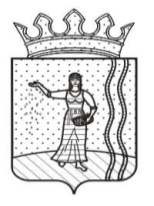 СОВЕТ  ДЕПУТАТОВ ЕНАПАЕВСКОГО СЕЛЬСКОГО ПОСЕЛЕНИЯОКТЯБРЬСКОГО МУНИЦИПАЛЬНОГО РАЙОНАПЕРМСКОГО КРАЯРЕШЕНИЕ24.05.                                                                                                                                   №265Об утверждении отчета  об исполнении  бюджета Енапаевского сельского поселения Октябрьского муниципального  районаПермского края за 2017 год            В соответствии  Бюджетным  кодексом Российской Федерации, Федеральным законом  от 06.10.2003 N 131-ФЗ "Об общих принципах организации местного самоуправления в Российской Федерации" Уставом Енапаевского сельского поселения, Решением Совета депутатов от 22.01.2014 г № 42«Об утверждении положения  о бюджетном процессе» Совет депутатов Енапаевского сельского поселения Октябрьского муниципального района Пермского края РЕШАЕТ:         1.Утвердить отчет об исполнении бюджета Енапаевского   сельского поселения за  2017  год по доходам в сумме 7 736 629,38   рублей, по расходам в сумме 8 663 345,40  рублей, с превышением расходов  над доходами в сумме  926 716,02  рублей.2. Утвердить доходы бюджета Енапаевского сельского   поселения   Октябрьского муниципального  района Пермского края  за  2017  год по кодам классификации доходов бюджетов согласно приложению 1 к  настоящему   решению.                   3.Утвердить доходы бюджета Енапаевского сельского поселения  Октябрьского муниципального  района Пермского края за  2017  год по кодам видов доходов, подвидов доходов, классификации операций сектора государственного управления, относящихся к доходам бюджета согласно приложению 2 к настоящему решению.        4.Утвердить расходы бюджета Енапаевского сельского поселения  Октябрьского муниципального  района Пермского края за  2017  год по ведомственной структуре расходов бюджета согласно приложению 3 к настоящему решению.        5.Утвердить расходы бюджета Енапаевского сельского поселения  Октябрьского муниципального  района Пермского края за  2017  год  по разделам и подразделам классификации расходов бюджета согласно  таблицы 1 приложению 4 к настоящему решению.       Утвердить расходы бюджета Енапаевского сельского поселения                                 Октябрьского муниципального  района Пермского края за  2017  год по разделам, подразделам, целевым статьям (муниципальным программам и непрограммным направлениям деятельности), группам и подгруппам видов расходов классификации расходов бюджетов, согласно таблицы 2 приложения 4 к настоящему решению.Утвердить расходы бюджета Енапаевского сельского поселения  Октябрьского муниципального  района Пермского края за  2017  год по целевым статьям (муниципальным программам и непрограммным направлениям деятельности), группам и подгруппам видов расходов классификации расходов бюджетов, согласно таблицы 3 приложения 4 к настоящему решению.            6.Утвердить  источники финансирования дефицита бюджета    Енапаевского сельского поселения  Октябрьского муниципального  района Пермского края  за  2017  год  по кодам классификации  источников финансирования дефицита бюджетов согласно приложению 5 к настоящему решению.            7.Утвердить источники финансирования дефицита бюджета Енапаевского сельского поселения  Октябрьского муниципального  района Пермского края за  2017 год по кодам групп, подгрупп, статей, видов источников финансирования дефицита бюджета, классификации операций сектора государственного управления, относящихся к источникам финансирования дефицита бюджетов согласно приложению 6 к настоящему решению.          8. Утвердить общую сумму муниципального долга Енапаевского  сельского поселения Октябрьского муниципального района Пермского края на 01.01.2018 года в сумме 0,0 тыс. рублей, в том числе общую сумму предоставленных гарантий по обязательствам перед третьими лицами в сумме 0,0 тыс. рублей.  9.Утвердить отчет об использовании муниципального  дорожного  фонда Енапаевского сельского поселения Октябрьского    муниципального  района Пермского края за  2017  год, согласно  приложению 7 к   настоящему решению.  10.Утвердить отчет об использовании бюджетных ассигнований              резервного фонда администрации Енапаевского  сельского  поселения    Октябрьского муниципального района Пермского края за 2017   год,  согласно приложению 8 к настоящему решению          11. Решение вступает в силу после его обнародования.          12.Контроль за исполнением данного решения оставляю за собой.   Глава сельского поселения-   Председатель Совета депутатов    Енапаевского сельского поселения                                  Р.Г.Башаров        Приложение №4     к проекту решения Совета депутатов                                                                                                                                    Енапаевского сельского поселения                                                                                                         от 24.05.2018 №265Таблица 1                                                                                           ОТЧЕТ    ОБ ИСПОЛНЕНИИ РАСХОДОВ ЕНАПАЕВСКОГО СЕЛЬСКОГО ПОСЕЛЕНИЯ ПО     РАЗДЕЛАМ, ПОДРАЗДЕЛАМ КЛАССИФИКАЦИИ РАСХОДОВ БЮДЖЕТА ЗА  2017  ГОД                                                                                                                                                                                                                                                                                                                                                                                                             Рублях.      Приложение №5     к проекту решения Совета депутатов                                                                                                                            Енапаевского сельского поселения                                                                                                        от 24.05.2018 №265      Источники финансирования дефицита бюджета Енапаевского сельского поселения  Октябрьского муниципального района Пермского края за 2017 год  по кодам классификации источников финансирования дефицитов бюджетов (руб)Приложение №6к проекту решения Совета депутатов                                                                                                                            Енапаевского сельского поселения                                                                                                                                                                                                                 от 24.05.2018 №265             Источники финансирования дефицита бюджета Енапаевского сельского поселения  Октябрьского муниципального района Пермского края за 2017 год  по кодам групп, подгрупп, статей, видов          источников финансировании дефицитов  бюджетов классификации операций сектора               государственного управления, относящегося к источникам финансирования дефицитов бюджетов (руб.)     Приложение №7к проекту решения Совета депутатов                                                                                                                            Енапаевского сельского поселения                                                                                                        от 24.05.2018 №265Отчет об использовании муниципального дорожного фонда  Енапаевского сельского поселения Октябрьского муниципального района Пермского края за  2017  годПриложение 8к решению Совета депутатовЕнапаевского сельского поселенияОктябрьского муниципального районаПермского краяот 24.05.2018 №265Отчетоб использовании средств резервного фонда администрации  Енапаевского сельского  поселения Октябрьского муниципального района Пермского края за  2017  год                                                                                                                                        (тыс. руб.)                                                                                                                   Приложение 1                         к   решению Совета депутатов Енапаевского сельского поселения  от 24.05.2018 г №265                                                                                                                   Приложение 1                         к   решению Совета депутатов Енапаевского сельского поселения  от 24.05.2018 г №265                                                                                                                   Приложение 1                         к   решению Совета депутатов Енапаевского сельского поселения  от 24.05.2018 г №265                                                                                                                   Приложение 1                         к   решению Совета депутатов Енапаевского сельского поселения  от 24.05.2018 г №265                                                                                                                   Приложение 1                         к   решению Совета депутатов Енапаевского сельского поселения  от 24.05.2018 г №265                                                                                                                   Приложение 1                         к   решению Совета депутатов Енапаевского сельского поселения  от 24.05.2018 г №265                                                                                                                   Приложение 1                         к   решению Совета депутатов Енапаевского сельского поселения  от 24.05.2018 г №265                                                                                                                   Приложение 1                         к   решению Совета депутатов Енапаевского сельского поселения  от 24.05.2018 г №265                                                                                                                   Приложение 1                         к   решению Совета депутатов Енапаевского сельского поселения  от 24.05.2018 г №265                                                                                                                   Приложение 1                         к   решению Совета депутатов Енапаевского сельского поселения  от 24.05.2018 г №265                                                                                                                   Приложение 1                         к   решению Совета депутатов Енапаевского сельского поселения  от 24.05.2018 г №265ОТЧЕТОБ ИСПОЛНЕНИИ ДОХОДОВ БЮДЖЕТА ЕНАПАЕВСКОГО СЕЛЬСКОГО ПОСЕЛЕНИЯ ПО КОДАМ КЛАССИФИКАЦИИ ДОХОДОВ ЗА 2017 ГОД.                руб.ОТЧЕТОБ ИСПОЛНЕНИИ ДОХОДОВ БЮДЖЕТА ЕНАПАЕВСКОГО СЕЛЬСКОГО ПОСЕЛЕНИЯ ПО КОДАМ КЛАССИФИКАЦИИ ДОХОДОВ ЗА 2017 ГОД.                руб.ОТЧЕТОБ ИСПОЛНЕНИИ ДОХОДОВ БЮДЖЕТА ЕНАПАЕВСКОГО СЕЛЬСКОГО ПОСЕЛЕНИЯ ПО КОДАМ КЛАССИФИКАЦИИ ДОХОДОВ ЗА 2017 ГОД.                руб.ОТЧЕТОБ ИСПОЛНЕНИИ ДОХОДОВ БЮДЖЕТА ЕНАПАЕВСКОГО СЕЛЬСКОГО ПОСЕЛЕНИЯ ПО КОДАМ КЛАССИФИКАЦИИ ДОХОДОВ ЗА 2017 ГОД.                руб.ОТЧЕТОБ ИСПОЛНЕНИИ ДОХОДОВ БЮДЖЕТА ЕНАПАЕВСКОГО СЕЛЬСКОГО ПОСЕЛЕНИЯ ПО КОДАМ КЛАССИФИКАЦИИ ДОХОДОВ ЗА 2017 ГОД.                руб.ОТЧЕТОБ ИСПОЛНЕНИИ ДОХОДОВ БЮДЖЕТА ЕНАПАЕВСКОГО СЕЛЬСКОГО ПОСЕЛЕНИЯ ПО КОДАМ КЛАССИФИКАЦИИ ДОХОДОВ ЗА 2017 ГОД.                руб.ОТЧЕТОБ ИСПОЛНЕНИИ ДОХОДОВ БЮДЖЕТА ЕНАПАЕВСКОГО СЕЛЬСКОГО ПОСЕЛЕНИЯ ПО КОДАМ КЛАССИФИКАЦИИ ДОХОДОВ ЗА 2017 ГОД.                руб.ОТЧЕТОБ ИСПОЛНЕНИИ ДОХОДОВ БЮДЖЕТА ЕНАПАЕВСКОГО СЕЛЬСКОГО ПОСЕЛЕНИЯ ПО КОДАМ КЛАССИФИКАЦИИ ДОХОДОВ ЗА 2017 ГОД.                руб.ОТЧЕТОБ ИСПОЛНЕНИИ ДОХОДОВ БЮДЖЕТА ЕНАПАЕВСКОГО СЕЛЬСКОГО ПОСЕЛЕНИЯ ПО КОДАМ КЛАССИФИКАЦИИ ДОХОДОВ ЗА 2017 ГОД.                руб.ОТЧЕТОБ ИСПОЛНЕНИИ ДОХОДОВ БЮДЖЕТА ЕНАПАЕВСКОГО СЕЛЬСКОГО ПОСЕЛЕНИЯ ПО КОДАМ КЛАССИФИКАЦИИ ДОХОДОВ ЗА 2017 ГОД.                руб.ОТЧЕТОБ ИСПОЛНЕНИИ ДОХОДОВ БЮДЖЕТА ЕНАПАЕВСКОГО СЕЛЬСКОГО ПОСЕЛЕНИЯ ПО КОДАМ КЛАССИФИКАЦИИ ДОХОДОВ ЗА 2017 ГОД.                руб.Код классификации доходовКод классификации доходовКод классификации доходовКод классификации доходовКод классификации доходовНаименование вида доходовНаименование вида доходовУточненный планУточненный планИсполнено% выполненияКод главного администратораКод главного администратораВид доходовПодвид доходовКОСГУ Отно-сящиеся к доходам бюджета КОСГУ Отно-сящиеся к доходам бюджета КОСГУ Отно-сящиеся к доходам бюджета Администрация Енапапаевского сельского поселенияАдминистрация Енапапаевского сельского поселенияАдминистрация Енапапаевского сельского поселенияАдминистрация Енапапаевского сельского поселенияАдминистрация Енапапаевского сельского поселенияАдминистрация Енапапаевского сельского поселенияАдминистрация Енапапаевского сельского поселения0001 0000000 00         1 0000000 00         0000000000НАЛОГОВЫЕ И НЕНАЛОГОВЫЕ ДОХОДЫ1983000,001983000,001601442,438118210100000 0010100000 000000000000Налоги на прибыль, доходы253000,00253000,00273464,361081821 0102000 011 0102000 010000000000Налог на доходы физических лиц253000,00253000,00273464,361081821 0102010 011 0102010 010000110110Налог  на  доходы  физических  лиц  с   доходов,    источником которых является налоговый агент,  за исключением   доходов,   в   отношении   которых  исчисление  и  уплата  налога  осуществляются  в соответствии  со  статьями  227,  227.1  и   228 Налогового кодекса Российской Федерации253000,00253000,00273464,361080001 0300000 001 0300000 000000000000Налоги на товары (работы,услуги),реализуемые на территории  Российской Федерации380200,00380200,00408404,271071001 03 02000 011 03 02000 010000110110Акцизы по подакцизным товарам (продукции), производимым на территории Российской Федерации380200,00380200,00408404,271071001 0302230 011 0302230 010000110110Доходы от уплаты акцизов на дизельное топливо, подлежащие распределению между бюджетами  субъектов Российской Федерации и местными бюджетами с учетом установленных дифференцированных нормативов отчислений в местные бюджеты170900,00170900,00167813,06981001 0302240 011 0302240 010000110110Доходы от уплаты акцизов на моторные масла для дизельных и (или) карбюраторных (инжекторных) двигателей, подлежащие распределению между бюджетами  субъектов Российской Федерации и местными бюджетами с учетом установленных дифференцированных нормативов отчислений в местные бюджеты1600,001600,001703,591061001 0302250 011 0302250 010000110110Доходы от уплаты акцизов на автомобильный бензин,  подлежащие распределению между бюджетами  субъектов Российской Федерации и местными бюджетами с учетом установленных дифференцированных нормативов отчислений в местные бюджеты224400,00224400,00271389,041211001 0302260 011 0302260 010000110110Доходы от уплаты акцизов на прямогонный бензин,  подлежащие распределению между бюджетами  субъектов Российской Федерации и местными бюджетами с учетом установленных дифференцированных нормативов отчислений в местные бюджеты-16700,00-16700,00-32501,422001821 0500000 001 0500000 000000110110Налоги на совокупный доход9000,009000,007059,28781821 0503000 011 0503000 010000110110Единый сельскохозяйственный налог9000,009000,007059,28781821 0503010 011 0503010 010000110110Единый сельскохозяйственный налог9000,009000,007059,28781821 0600000 001 0600000 000000000000Налоги на имущество1033700,001033700,00860190,71831821 0601000 001 0601000 000000110110Налог на имущество физических лиц 130000,00130000,00135341,361041821 06 01030 101 06 01030 100000110110Налог  на  имущество  физических   лиц,   взимаемый  по  ставкам,  применяемым  к  объектам налогообложения,расположенным в границах сельских поселений130000,00130000,00135341,361041821 0604000021 0604000021000110110Транспортный налог 583700,00583700,00458597,28791821 0604011021 0604011021000110110Транспортный налог с организацией 68000,0068000,0044230,36651821 0604012021 0604012021000110110Транспортный налог с физических лиц515700,00515700,00414366,92801821 06 06000001 06 06000000000110110Земельный налог320000,00320000,00266252,07831821 06 06010001 06 06010000000110110Земельный налог с организаций 110000,00110000,0091544,98831821 06 06013 101 06 06013 100000110110Земельный налог с организаций, обладающих земельным участком, расположенным в границах сельских  поселений110000,00110000,0091544,98831821 0606020 001 0606020 000000110110Земельный налог с физических лиц210000,00210000,00174707,09831821 0606023 101 0606023 100000110110Земельный налог с физических, обладающих земельным участком, расположенным в границах сельских поселений210000,00210000,00174707,09831161 08 00000 001 08 00000 000000000000Государственная пошлина6000,006000,005660,00941161 0804000 011 0804000 010000110110Государственная пошлина за совершение нотариальных действий (за исключением действий совершаемых  консульскими учреждениями Российской Федерации)6000,006000,005660,00941161 0804020 011 0804020 010000110110Государственная пошлина за совершение нотариальных действий должностными лицами органов местного самоуправления, уполномоченными в соответствии с законодательными актами Российской Федерации на совершение нотариальных действий6000,006000,005660,00941161 1100000 001 1100000 000000000000Доходы от использования имущества, находящегося в государственной и муниципальной собственности1000,001000,000,0001161 1105000 001 1105000 000000120120Доходы, получаемые в виде арендной либо иной платы за передачу в возмездное пользование государственного и муниципального имущества (за исключением имущества бюджетных и автономных учреждений, а также имущества государственных и муниципальных унитарных предприятий, в том числе казенных)1000,001000,000,0001161 1105030 001 1105030 000000120120Доходы от сдачи в аренду имущества, находящегося в оперативном управлении органов государственной власти, органов местного самоуправления, государственных внебюджетных фондов и созданных ими учреждений (за исключением имущества бюджетных и автономных учреждений)1000,001000,000,0001161 1105035 101 1105035 100000120120Доходы от сдачи в аренду имущества, находящегося в оперативном управлении органов управления поселений и созданных ими учреждений (за исключением имущества муниципальных бюджетных и автономных учреждений)1000,001000,000,000116113 00000 00113 00000 000000000000ДОХОДЫ ОТ ОКАЗАНИЯ ПЛАТНЫХ УСЛУГ (РАБОТ) И КОМПЕНСАЦИИ ЗАТРАТ ГОСУДАРСТВА100,00100,0049454,11494126113 02000 00113 02000 000000130130Доходы от компенсации затрат государства100,00100,00100,00100126113 02065 10113 02065 100000130130Доходы, поступающие в порядке возмещения расходов, понесенных в связи с эксплуатацией имущества сельских поселений100,00100,00100,0010011611302995 1011302995 100000130130Прочие доходы от компенсации затрат бюджетов сельских поселений0,000,0049354,1101161 1400000 001 1400000 000000000000ДОХОДЫ ОТ ПРОДАЖИ МАТЕРИАЛЬНЫХ И НЕМАТЕРИАЛЬНЫХ АКТИВОВ0,000,00-2790,30011611406025 1011406025 100000430430Доходы от продажи земельных участков, находящихся в собственности сельских поселений (за исключением земельных участков муниципальных бюджетных и  автономных учреждений)0,000,00-12137,30011611402053 1011402053 100000410410Доходы от реализации иного имущества,находящегося в собственности сельских поселений(за исключением имущества муниципальных бюджетных и  автономных учреждений, а также имущества мун.унитарных предприятий, вт.ч.казенных) в части реализации основных средств по указанному имуществу0,000,009347,0001161 1700000 001 1700000 000000000000Прочие неналоговые доходы300000,00300000,000,0001161 1705000 001 1705000 000000180180Прочие неналоговые доходы300000,00300000,000,0001161 17 05050 10 1 17 05050 10 0000180180Прочие неналоговые доходы бюджетов сельских поселений300000,00300000,000,0001162 00 00000 002 00 00000 000000000000Безвозмездные поступления6136486,956136486,956135186,951001162 0200000 002 0200000 000000000000Безвозмездные поступления от других бюджетов бюджетной системы Российской Федерации6136486,956136486,956135186,951001162 0201000 00 2 0201000 00 0000151151 Дотации бюджетам субъектов Российской Федерации и муниципальных образований4248500,004248500,004248500,001001162 02 01001 002 02 01001 000000151151Дотации на выравнивание бюджетной обеспеченности4248500,004248500,004248500,001001162 02 01001 102 02 01001 100000151151Дотации бюджетам  сельских поселений на выравнивание бюджетной обеспеченности. 3948200,003948200,003948200,001001162 02 01001 102 02 01001 100000151151Дотации бюджетам сельских поселений на выравнивание бюджетной обеспеченности.300300,00300300,00300300,00100116 2 02 20000 00 2 02 20000 000000000000Субсидии бюджетам субъектов Российской Федерации и муниципальных образований (межбюджетные субсидии)Субсидии бюджетам субъектов Российской Федерации и муниципальных образований (межбюджетные субсидии)427300,00427300,00100116 2 02 202161  00  2 02 202161  00 0000151151Субсидии бюджетам на осуществление дорожной деятельности в отношении автомобильных дорог общего пользования, а также капитального ремонта и ремонта дворовых территорий многоквартирных домов, проездов к дворовым территориям многоквартирных домов населенных пунктовСубсидии бюджетам на осуществление дорожной деятельности в отношении автомобильных дорог общего пользования, а также капитального ремонта и ремонта дворовых территорий многоквартирных домов, проездов к дворовым территориям многоквартирных домов населенных пунктов197800,00197800,00100116 2 02 202161  10  2 02 202161  10 0000151151Субсидии бюджетам сельских поселений на осуществление дорожной деятельности в отношении автомобильных дорог общего пользования, а также капитального ремонта и ремонта дворовых территорий многоквартирных домов, проездов к дворовым территориям многоквартирных домов населенных пунктовСубсидии бюджетам сельских поселений на осуществление дорожной деятельности в отношении автомобильных дорог общего пользования, а также капитального ремонта и ремонта дворовых территорий многоквартирных домов, проездов к дворовым территориям многоквартирных домов населенных пунктов197800,00197800,00100116 2 02 29999  00  2 02 29999  00 0000151151Прочие субсидии229500,00229500,00229500,00100116 2 02 29999 10  2 02 29999 10 0000151151Прочие субсидии бюджетам  сельских поселений229500,00229500,00229500,00100116202 03000 00202 03000 000000151151Субвенции бюджетам субъектов Российской Федерации и муниципальных образований73200,0073200,0073200,001001162 02 03015 002 02 03015 000000151151Субвенции бюджетам на осуществление первичного воинского учета  на территориях, где отсутствуют военные комиссариаты72700,0072700,0072700,001001162 02 03015 102 02 03015 100000151151Субвенции бюджетам сельских поселений на осуществление первичного воинского учета на территориях, где отсутствуют военные комиссариаты72700,0072700,0072700,001001162 02 03024 002 02 03024 000000151151Субвенции местным бюджетам на выполнение передаваемых  полномочий субъектов Российской Федерации500,00500,00500,001001162 02 03024 102 02 03024 100000151151Субвенции бюджетам  сельских поселений на выполнение передаваемых полномочий субъектов Российской Федерации 500,00500,00500,001001162 02 04000 002 02 04000 000000151151Иные межбюджетные  трансферты1357486,951357486,951357486,951001162 02 04999 002 02 04999 000000151151Прочие межбюджетные трансферты передаваемые бюджетам  сельских поселений1357486,951357486,951357486,951001162 02 04999 102 02 04999 100000151151Прочие межбюджетные трансферты передаваемые бюджетам сельских поселений1357486,951357486,951357486,95100116207 0000 00207 0000 000000000000Прочие безвозмездные поступления30000,0030000,0030000,0010011620705030 1020705030 100000180180Прочие безвозмездные поступления в бюджеты сельских поселений30000,0030000,0030000,0010011621960000 0021960000 000000151151Возврат прочих остатков субсидий, субвенций и иных межбюджетных трансфертов, имеющих целевое назначение прошлых лет 0,000,00-1300,00011621960010 1021960010 100000151151Возврат прочих остатков субсидий, субвенций и иных межбюджетных трансфертов, имеющих целевое назначение прошлых лет из бюджетов сельских поселений0,000,00-1300,000ВСЕГО ДОХОДОВ8119486,958119486,957736629,3895                                                                                                                   Приложение 2                                                                                                                   Приложение 2                                                                                                                   Приложение 2                                                                                                                   Приложение 2                                                                                                                   Приложение 2                         к   решения  Совета депутатов                          к   решения  Совета депутатов                          к   решения  Совета депутатов                          к   решения  Совета депутатов                          к   решения  Совета депутатов Енапаевского сельского поселенияЕнапаевского сельского поселенияЕнапаевского сельского поселенияЕнапаевского сельского поселенияЕнапаевского сельского поселения от 24.05.2018 г №265 от 24.05.2018 г №265 от 24.05.2018 г №265 от 24.05.2018 г №265 от 24.05.2018 г №265ОТЧЕТ
ОБ ИСПОЛНЕНИИ БЮДЖЕТА ЕНАПАЕВСКОГО СЕЛЬСКОГО ПОСЕЛЕНИЯ  ПО КОДАМ ВИДОВ ДОХОДОВ, ПОДВИДОВ ДОХОДОВ, КЛАССИФИКАЦИИ ОПЕРАЦИЙ СЕКТОРА ГОСУДАРСТВЕННОГО УПРАВЛЕНИЯ, ОТНОСЯЩИХСЯ К ДОХОДАМ БЮДЖЕТА,ЗА 2017 ГОД, руб.ОТЧЕТ
ОБ ИСПОЛНЕНИИ БЮДЖЕТА ЕНАПАЕВСКОГО СЕЛЬСКОГО ПОСЕЛЕНИЯ  ПО КОДАМ ВИДОВ ДОХОДОВ, ПОДВИДОВ ДОХОДОВ, КЛАССИФИКАЦИИ ОПЕРАЦИЙ СЕКТОРА ГОСУДАРСТВЕННОГО УПРАВЛЕНИЯ, ОТНОСЯЩИХСЯ К ДОХОДАМ БЮДЖЕТА,ЗА 2017 ГОД, руб.ОТЧЕТ
ОБ ИСПОЛНЕНИИ БЮДЖЕТА ЕНАПАЕВСКОГО СЕЛЬСКОГО ПОСЕЛЕНИЯ  ПО КОДАМ ВИДОВ ДОХОДОВ, ПОДВИДОВ ДОХОДОВ, КЛАССИФИКАЦИИ ОПЕРАЦИЙ СЕКТОРА ГОСУДАРСТВЕННОГО УПРАВЛЕНИЯ, ОТНОСЯЩИХСЯ К ДОХОДАМ БЮДЖЕТА,ЗА 2017 ГОД, руб.ОТЧЕТ
ОБ ИСПОЛНЕНИИ БЮДЖЕТА ЕНАПАЕВСКОГО СЕЛЬСКОГО ПОСЕЛЕНИЯ  ПО КОДАМ ВИДОВ ДОХОДОВ, ПОДВИДОВ ДОХОДОВ, КЛАССИФИКАЦИИ ОПЕРАЦИЙ СЕКТОРА ГОСУДАРСТВЕННОГО УПРАВЛЕНИЯ, ОТНОСЯЩИХСЯ К ДОХОДАМ БЮДЖЕТА,ЗА 2017 ГОД, руб.ОТЧЕТ
ОБ ИСПОЛНЕНИИ БЮДЖЕТА ЕНАПАЕВСКОГО СЕЛЬСКОГО ПОСЕЛЕНИЯ  ПО КОДАМ ВИДОВ ДОХОДОВ, ПОДВИДОВ ДОХОДОВ, КЛАССИФИКАЦИИ ОПЕРАЦИЙ СЕКТОРА ГОСУДАРСТВЕННОГО УПРАВЛЕНИЯ, ОТНОСЯЩИХСЯ К ДОХОДАМ БЮДЖЕТА,ЗА 2017 ГОД, руб.ОТЧЕТ
ОБ ИСПОЛНЕНИИ БЮДЖЕТА ЕНАПАЕВСКОГО СЕЛЬСКОГО ПОСЕЛЕНИЯ  ПО КОДАМ ВИДОВ ДОХОДОВ, ПОДВИДОВ ДОХОДОВ, КЛАССИФИКАЦИИ ОПЕРАЦИЙ СЕКТОРА ГОСУДАРСТВЕННОГО УПРАВЛЕНИЯ, ОТНОСЯЩИХСЯ К ДОХОДАМ БЮДЖЕТА,ЗА 2017 ГОД, руб.ОТЧЕТ
ОБ ИСПОЛНЕНИИ БЮДЖЕТА ЕНАПАЕВСКОГО СЕЛЬСКОГО ПОСЕЛЕНИЯ  ПО КОДАМ ВИДОВ ДОХОДОВ, ПОДВИДОВ ДОХОДОВ, КЛАССИФИКАЦИИ ОПЕРАЦИЙ СЕКТОРА ГОСУДАРСТВЕННОГО УПРАВЛЕНИЯ, ОТНОСЯЩИХСЯ К ДОХОДАМ БЮДЖЕТА,ЗА 2017 ГОД, руб.ОТЧЕТ
ОБ ИСПОЛНЕНИИ БЮДЖЕТА ЕНАПАЕВСКОГО СЕЛЬСКОГО ПОСЕЛЕНИЯ  ПО КОДАМ ВИДОВ ДОХОДОВ, ПОДВИДОВ ДОХОДОВ, КЛАССИФИКАЦИИ ОПЕРАЦИЙ СЕКТОРА ГОСУДАРСТВЕННОГО УПРАВЛЕНИЯ, ОТНОСЯЩИХСЯ К ДОХОДАМ БЮДЖЕТА,ЗА 2017 ГОД, руб.ОТЧЕТ
ОБ ИСПОЛНЕНИИ БЮДЖЕТА ЕНАПАЕВСКОГО СЕЛЬСКОГО ПОСЕЛЕНИЯ  ПО КОДАМ ВИДОВ ДОХОДОВ, ПОДВИДОВ ДОХОДОВ, КЛАССИФИКАЦИИ ОПЕРАЦИЙ СЕКТОРА ГОСУДАРСТВЕННОГО УПРАВЛЕНИЯ, ОТНОСЯЩИХСЯ К ДОХОДАМ БЮДЖЕТА,ЗА 2017 ГОД, руб.ОТЧЕТ
ОБ ИСПОЛНЕНИИ БЮДЖЕТА ЕНАПАЕВСКОГО СЕЛЬСКОГО ПОСЕЛЕНИЯ  ПО КОДАМ ВИДОВ ДОХОДОВ, ПОДВИДОВ ДОХОДОВ, КЛАССИФИКАЦИИ ОПЕРАЦИЙ СЕКТОРА ГОСУДАРСТВЕННОГО УПРАВЛЕНИЯ, ОТНОСЯЩИХСЯ К ДОХОДАМ БЮДЖЕТА,ЗА 2017 ГОД, руб.Код классификации доходовКод классификации доходовКод классификации доходовКод классификации доходовКод классификации доходовКод классификации доходовНаименование вида доходовУточненный планИсполнено% выполненияВид доходовПодвид доходовПодвид доходовКОСГУ 
Отно-сящиеся к доходам бюджета КОСГУ 
Отно-сящиеся к доходам бюджета КОСГУ 
Отно-сящиеся к доходам бюджета Наименование вида доходовУточненный планИсполнено% выполнения1 0000000 00         00000000000000000НАЛОГОВЫЕ И НЕНАЛОГОВЫЕ ДОХОДЫ1983000,001601442,438110100000 0000000000000000000Налоги на прибыль, доходы253000,00273464,361081 0102000 0100000000000000000Налог на доходы физических лиц253000,00273464,361081 0102010 0100000000110110110Налог  на  доходы  физических  лиц  с   доходов,    источником которых является налоговый агент,  за исключением   доходов,   в   отношении   которых  исчисление  и  уплата  налога  осуществляются  в соответствии  со  статьями  227,  227.1  и   228 Налогового кодекса Российской Федерации253000,00273464,361081 0300000 0000000000000000000Налоги на товары (работы,услуги),реализуемые на территории  Российской Федерации380200,00408404,271071 03 02000 0100000000110110110Акцизы по подакцизным товарам (продукции), производимым на территории Российской Федерации380200,00408404,271071 0302230 0100000000110110110Доходы от уплаты акцизов на дизельное топливо, подлежащие распределению между бюджетами  субъектов Российской Федерации и местными бюджетами с учетом установленных дифференцированных нормативов отчислений в местные бюджеты170900,00167813,06981 0302240 0100000000110110110Доходы от уплаты акцизов на моторные масла для дизельных и (или) карбюраторных (инжекторных) двигателей, подлежащие распределению между бюджетами  субъектов Российской Федерации и местными бюджетами с учетом установленных дифференцированных нормативов отчислений в местные бюджеты1600,001703,591061 0302250 0100000000110110110Доходы от уплаты акцизов на автомобильный бензин,  подлежащие распределению между бюджетами  субъектов Российской Федерации и местными бюджетами с учетом установленных дифференцированных нормативов отчислений в местные бюджеты224400,00271389,041211 0302260 0100000000110110110Доходы от уплаты акцизов на прямогонный бензин,  подлежащие распределению между бюджетами  субъектов Российской Федерации и местными бюджетами с учетом установленных дифференцированных нормативов отчислений в местные бюджеты-16700,00-32501,422001 0500000 0000000000110110110Налоги на совокупный доход9000,007059,28781 0503000 0100000000110110110Единый сельскохозяйственный налог9000,007059,28781 0503010 0100000000110110110Единый сельскохозяйственный налог9000,007059,28781 0600000 0000000000000000000Налоги на имущество1033700,00860190,71831 0601000 0000000000110110110Налог на имущество физических лиц 130000,00135341,361041 06 01030 1000000000110110110Налог  на  имущество  физических   лиц,   взимаемый  по  ставкам,  применяемым  к  объектам налогообложения,расположенным в границах сельских поселений130000,00135341,361041 06040000210001000110110110Транспортный налог 583700,00458597,28791 06040110210001000110110110Транспортный налог с организацией 68000,0044230,36651 06040120210001000110110110Транспортный налог с физических лиц515700,00414366,92801 06 060000000000000110110110Земельный налог320000,00266252,07831 06 060100000000000110110110Земельный налог с организаций 110000,0091544,98831 06 06013 1000000000110110110Земельный налог с организаций, обладающих земельным участком, расположенным в границах сельских  поселений110000,0091544,98831 0606020 0000000000110110110Земельный налог с физических лиц210000,00174707,09831 0606023 1000000000110110110Земельный налог с физических, обладающих земельным участком, расположенным в границах сельских поселений210000,00174707,09831 08 00000 0000000000000000000Государственная пошлина6000,005660,00941 0804000 0100000000110110110Государственная пошлина за совершение нотариальных действий (за исключением действий совершаемых  консульскими учреждениями Российской Федерации)6000,005660,00941 0804020 0100000000110110110Государственная пошлина за совершение нотариальных действий должностными лицами органов местного самоуправления, уполномоченными в соответствии с законодательными актами Российской Федерации на совершение нотариальных действий6000,005660,00941 1100000 0000000000000000000Доходы от использования имущества, находящегося в государственной и муниципальной собственности1000,000,0001 1105000 0000000000120120120Доходы, получаемые в виде арендной либо иной платы за передачу в возмездное пользование государственного и муниципального имущества (за исключением имущества бюджетных и автономных учреждений, а также имущества государственных и муниципальных унитарных предприятий, в том числе казенных)1000,000,0001 1105030 0000000000120120120Доходы от сдачи в аренду имущества, находящегося в оперативном управлении органов государственной власти, органов местного самоуправления, государственных внебюджетных фондов и созданных ими учреждений (за исключением имущества бюджетных и автономных учреждений)1000,000,0001 1105035 1000000000120120120Доходы от сдачи в аренду имущества, находящегося в оперативном управлении органов управления поселений и созданных ими учреждений (за исключением имущества муниципальных бюджетных и автономных учреждений)1000,000,000113 00000 0000000000000000000ДОХОДЫ ОТ ОКАЗАНИЯ ПЛАТНЫХ УСЛУГ (РАБОТ) И КОМПЕНСАЦИИ ЗАТРАТ ГОСУДАРСТВА100,0049454,11494113 02000 0000000000130130130Доходы от компенсации затрат государства100,00100,00100113 02065 1000000000130130130Доходы, поступающие в порядке возмещения расходов, понесенных в связи с эксплуатацией имущества сельских поселений100,00100,0010011302995 1000000000130130130Прочие доходы от компенсации затрат бюджетов сельских поселений0,0049354,1101 1400000 0000000000000000000ДОХОДЫ ОТ ПРОДАЖИ МАТЕРИАЛЬНЫХ И НЕМАТЕРИАЛЬНЫХ АКТИВОВ0,00-2790,30011406025 1000000000430430430Доходы от продажи земельных участков, находящихся в собственности сельских поселений (за исключением земельных участков муниципальных бюджетных и  автономных учреждений)0,00-12137,30011402053 1000000000410410410Доходы от реализации иного имущества,находящегося в собственности сельских поселений(за исключением имущества муниципальных бюджетных и  автономных учреждений, а также имущества мун.унитарных предприятий, вт.ч.казенных) в части реализации основных средств по указанному имуществу0,009347,0001 1700000 0000000000000000000Прочие неналоговые доходы300000,000,0001 1705000 0000000000180180180Прочие неналоговые доходы300000,000,0001 17 05050 10 00000000180180180Прочие неналоговые доходы бюджетов сельских поселений300000,000,0002 00 00000 0000000000000000000Безвозмездные поступления6136486,956135186,951002 0200000 0000000000000000000Безвозмездные поступления от других бюджетов бюджетной системы Российской Федерации6136486,956135186,951002 0201000 00 00000000151151151 Дотации бюджетам субъектов Российской Федерации и муниципальных образований4248500,004248500,001002 02 01001 0000000000151151151Дотации на выравнивание бюджетной обеспеченности4248500,004248500,001002 02 01001 1000000000151151151Дотации бюджетам  сельских поселений на выравнивание бюджетной обеспеченности. 3948200,003948200,001002 02 01001 1000000000151151151Дотации бюджетам сельских поселений на выравнивание бюджетной обеспеченности.300300,00300300,00100 2 02 20000 0000000000000000000Субсидии бюджетам субъектов Российской Федерации и муниципальных образований (межбюджетные субсидии)427300,00427300,00100 2 02 202161  00 00000000151151151Субсидии бюджетам на осуществление дорожной деятельности в отношении автомобильных дорог общего пользования, а также капитального ремонта и ремонта дворовых территорий многоквартирных домов, проездов к дворовым территориям многоквартирных домов населенных пунктов197800,00197800,00100 2 02 202161 10 00000000151151151Субсидии бюджетам сельских поселений на осуществление дорожной деятельности в отношении автомобильных дорог общего пользования, а также капитального ремонта и ремонта дворовых территорий многоквартирных домов, проездов к дворовым территориям многоквартирных домов населенных пунктов197800,00197800,00100 2 02 29999 00 00000000151151151Прочие субсидии229500,00229500,00100 202 29999 10 00000000151151151Прочие субсидии бюджетам  сельских поселений229500,00229500,00100202 03000 0000000000151151151Субвенции бюджетам субъектов Российской Федерации и муниципальных образований73200,0073200,001002 02 03015 0000000000151151151Субвенции бюджетам на осуществление первичного воинского учета  на территориях, где отсутствуют военные комиссариаты72700,0072700,001002 02 03015 1000000000151151151Субвенции бюджетам сельских поселений на осуществление первичного воинского учета на территориях, где отсутствуют военные комиссариаты72700,0072700,001002 02 03024 0000000000151151151Субвенции местным бюджетам на выполнение передаваемых  полномочий субъектов Российской Федерации500,00500,001002 02 03024 1000000000151151151Субвенции бюджетам  сельских поселений на выполнение передаваемых полномочий субъектов Российской Федерации 500,00500,001002 02 04000 0000000000151151151Иные межбюджетные  трансферты1357486,951357486,951002 02 04999 0000000000151151151Прочие межбюджетные трансферты передаваемые бюджетам  сельских поселений1357486,951357486,95100202 04999 1000000000151151151Прочие межбюджетные трансферты передаваемые бюджетам сельских поселений1357486,951357486,95100207 00000 0000000000000000000Прочие безвозмездные поступления30000,0030000,00100207 05030 1000000000180180180Прочие безвозмездные поступления в бюджеты сельских поселений30000,0030000,00100219 60000 0000000000151151151Возврат прочих остатков субсидий, субвенций и иных межбюджетных трансфертов, имеющих целевое назначение прошлых лет 0,00-1300,000219 60010 1000000000151151151Возврат прочих остатков субсидий, субвенций и иных межбюджетных трансфертов, имеющих целевое назначение прошлых лет из бюджетов сельских поселений0,00-1300,000ВСЕГО ДОХОДОВ8119486,957736629,3895                                                                                                                        Приложение 3к    решения Совета депутатовЕнапаевского сельского поселенияот 24.05.2018 г №265                                                                                                                        Приложение 3к    решения Совета депутатовЕнапаевского сельского поселенияот 24.05.2018 г №265                                                                                                                        Приложение 3к    решения Совета депутатовЕнапаевского сельского поселенияот 24.05.2018 г №265                                                                                                                        Приложение 3к    решения Совета депутатовЕнапаевского сельского поселенияот 24.05.2018 г №265                                                                                                                        Приложение 3к    решения Совета депутатовЕнапаевского сельского поселенияот 24.05.2018 г №265                                                                                                                        Приложение 3к    решения Совета депутатовЕнапаевского сельского поселенияот 24.05.2018 г №265                                                                                                                        Приложение 3к    решения Совета депутатовЕнапаевского сельского поселенияот 24.05.2018 г №265                                                                                                                        Приложение 3к    решения Совета депутатовЕнапаевского сельского поселенияот 24.05.2018 г №265                                                                                                                        Приложение 3к    решения Совета депутатовЕнапаевского сельского поселенияот 24.05.2018 г №265                                                                                                                        Приложение 3к    решения Совета депутатовЕнапаевского сельского поселенияот 24.05.2018 г №265                                                                                                                        Приложение 3к    решения Совета депутатовЕнапаевского сельского поселенияот 24.05.2018 г №265                                                                                                                        Приложение 3к    решения Совета депутатовЕнапаевского сельского поселенияот 24.05.2018 г №265ОТЧЕТОБ ИСПОЛНЕНИИ РАСХОДОВ ЕНАПАЕВСКОГО СЕЛЬСКОГО ПОСЕЛЕНИЯ ПО ВЕДОМСТВЕННОЙ СТРУКТУРЕ РАСХОДОВ БЮДЖЕТА ЗА 2017 ГОД, руб.ОТЧЕТОБ ИСПОЛНЕНИИ РАСХОДОВ ЕНАПАЕВСКОГО СЕЛЬСКОГО ПОСЕЛЕНИЯ ПО ВЕДОМСТВЕННОЙ СТРУКТУРЕ РАСХОДОВ БЮДЖЕТА ЗА 2017 ГОД, руб.ОТЧЕТОБ ИСПОЛНЕНИИ РАСХОДОВ ЕНАПАЕВСКОГО СЕЛЬСКОГО ПОСЕЛЕНИЯ ПО ВЕДОМСТВЕННОЙ СТРУКТУРЕ РАСХОДОВ БЮДЖЕТА ЗА 2017 ГОД, руб.ОТЧЕТОБ ИСПОЛНЕНИИ РАСХОДОВ ЕНАПАЕВСКОГО СЕЛЬСКОГО ПОСЕЛЕНИЯ ПО ВЕДОМСТВЕННОЙ СТРУКТУРЕ РАСХОДОВ БЮДЖЕТА ЗА 2017 ГОД, руб.ОТЧЕТОБ ИСПОЛНЕНИИ РАСХОДОВ ЕНАПАЕВСКОГО СЕЛЬСКОГО ПОСЕЛЕНИЯ ПО ВЕДОМСТВЕННОЙ СТРУКТУРЕ РАСХОДОВ БЮДЖЕТА ЗА 2017 ГОД, руб.ОТЧЕТОБ ИСПОЛНЕНИИ РАСХОДОВ ЕНАПАЕВСКОГО СЕЛЬСКОГО ПОСЕЛЕНИЯ ПО ВЕДОМСТВЕННОЙ СТРУКТУРЕ РАСХОДОВ БЮДЖЕТА ЗА 2017 ГОД, руб.ОТЧЕТОБ ИСПОЛНЕНИИ РАСХОДОВ ЕНАПАЕВСКОГО СЕЛЬСКОГО ПОСЕЛЕНИЯ ПО ВЕДОМСТВЕННОЙ СТРУКТУРЕ РАСХОДОВ БЮДЖЕТА ЗА 2017 ГОД, руб.ОТЧЕТОБ ИСПОЛНЕНИИ РАСХОДОВ ЕНАПАЕВСКОГО СЕЛЬСКОГО ПОСЕЛЕНИЯ ПО ВЕДОМСТВЕННОЙ СТРУКТУРЕ РАСХОДОВ БЮДЖЕТА ЗА 2017 ГОД, руб.ОТЧЕТОБ ИСПОЛНЕНИИ РАСХОДОВ ЕНАПАЕВСКОГО СЕЛЬСКОГО ПОСЕЛЕНИЯ ПО ВЕДОМСТВЕННОЙ СТРУКТУРЕ РАСХОДОВ БЮДЖЕТА ЗА 2017 ГОД, руб.ОТЧЕТОБ ИСПОЛНЕНИИ РАСХОДОВ ЕНАПАЕВСКОГО СЕЛЬСКОГО ПОСЕЛЕНИЯ ПО ВЕДОМСТВЕННОЙ СТРУКТУРЕ РАСХОДОВ БЮДЖЕТА ЗА 2017 ГОД, руб.ОТЧЕТОБ ИСПОЛНЕНИИ РАСХОДОВ ЕНАПАЕВСКОГО СЕЛЬСКОГО ПОСЕЛЕНИЯ ПО ВЕДОМСТВЕННОЙ СТРУКТУРЕ РАСХОДОВ БЮДЖЕТА ЗА 2017 ГОД, руб.ОТЧЕТОБ ИСПОЛНЕНИИ РАСХОДОВ ЕНАПАЕВСКОГО СЕЛЬСКОГО ПОСЕЛЕНИЯ ПО ВЕДОМСТВЕННОЙ СТРУКТУРЕ РАСХОДОВ БЮДЖЕТА ЗА 2017 ГОД, руб.ВедРз, ПРЦСРЦСРЦСРЦСРЦСРВРНаименование расходовУточненный планИсполнено% выполнения1233333456781160100Общегосударственные вопросы3894879,943842783,81960102Функционирование высшего должностного лица субъекта Российской Федерации и муниципального образования631500,00631476,9199,901000000000100000000010000000001000000000100000000Муниципальная программа «Совершенствование муниципального управления в Енапаевском сельском поселении Октябрьского муниципального района Пермского края»631500,00631476,9199,901200000000120000000012000000001200000000120000000Подпрограмма «Развитие муниципальной службы и организация деятельности органов местного самоуправления в Енапаевском сельском поселении» 631500,00631476,9199,901201000000120100000012010000001201000000120100000Обеспечение деятельности Администрации Енапаевского сельского поселения631500,00631476,9199,901201000100120100010012010001001201000100120100010Глава сельского поселения – глава Администрации Енапаевского сельского поселения631500,00631476,9199,9120Расходы на выплату персоналу государственных (муниципальных) органов631500,00631476,9199,90104Функционирование Правительства Российской Федерации, высших исполнительных органов государственной власти субъектов Российской Федерации, местных администраций2042893,062008384,849801000000000100000000010000000001000000000100000000Муниципальная программа «Совершенствование муниципального управления в Енапаевском сельском поселении Октябрьского муниципального района Пермского края»2042893,062008384,849801200000000120000000012000000001200000000120000000Подпрограмма «Развитие муниципальной службы и организация деятельности органов местного самоуправления в Енапаевском сельском поселении» 2042893,062008384,849801201000000120100000012010000001201000000120100000Обеспечение деятельности Администрации Енапаевского сельского поселения2042893,062008384,849801201000200120100020012010002001201000200120100020Обеспечение выполнения функций органами местного самоуправления2042393,062008384,8498120Расходы на выплату персоналу государственных (муниципальных) органов1606642,061585180,7999240Иные закупки товаров, работ и услуг для обеспечения государственных (муниципальных) нужд418051,00405532,0597850Уплата налогов, сборов и иных платежей17700,0017672,0099012012П160012012П160012012П160012012П160012012П160Составление протоколов об административных правонарушениях500,000,000240Иные закупки товаров, работ и услуг для обеспечения государственных (муниципальных) нужд500,000,0000106Обеспечение деятельности финансовых, налоговых и таможенных органов и органов финансового (финансово-бюджетного) надзора37500,0037500,0010090000000009000000000900000000090000000009000000000Непрограммные направления расходов бюджета Енапаевского сельского поселения 37500,0037500,0010092000000009200000000920000000092000000009200000000Мероприятия, осуществляемые органами местного самоуправления, в рамках непрограммных направлений расходов37500,0037500,0010092000400509200040050920004005092000400509200040050Передачи части полномочий по формированию и исполнению бюджетов поселений 30000,0030000,00100540Иные закупки товаров, работ и услуг для обеспечения государственных (муниципальных) нужд30000,0030000,0010092000400609200040060920004006092000400609200040060Передачи части полномочий по контролю за  исполнением бюджетов поселений 7500,007500,00100540Иные закупки товаров, работ и услуг для обеспечения государственных (муниципальных) нужд7500,007500,001000107Обеспечение выборов и референдума16491,5216491,5210090000000009000000000900000000090000000009000000000Непрограммные направления расходов бюджета Енапаевского сельского поселения 16491,5216491,5210092000000009200000000920000000092000000009200000000Мероприятия, осуществляемые органами местного самоуправления, в рамках непрограммных направлений расходов16491,5216491,5210092000100609200010060920001006092000100609200010060Расходы на проведение референдума16491,5216491,52100880Специальные расходы16491,5216491,521000111Резервные фонды1008,420,00090000000009000000000900000000090000000009000000000Непрограммные направления расходов бюджета Енапаевского сельского поселения 1008,420,00092000000009200000000920000000092000000009200000000Мероприятия, осуществляемые органами местного самоуправления, в рамках непрограммных направлений расходов1008,420,00092000100109200010010920001001092000100109200010010Резервный фонд Администрации Енапаевского сельского поселения1008,420,000870Резервные средства1008,420,0000113Другие общегосударственные вопросы1165486,941148930,549501000000000100000000010000000001000000000100000000Муниципальная программа «Совершенствование муниципального управления в Енапаевском сельском поселении Октябрьского муниципального района Пермского края»27700,0027659,6099,901100000000110000000011000000001100000000110000000Подпрограмма «Формирование общедоступный информационно-коммуникационной среды в Енапаевском сельском поселении»  4700,004659,6099,901101000000110100000011010000001101000000110100000Совершенствование информирования населения4700,004659,6099,901101100100110110010011011001001101100100110110010Расходы на информирование населения через средства массовой информации 4700,004659,6099,9240Иные закупки товаров, работ и услуг для обеспечения государственных (муниципальных) нужд4700,004659,6099,901200000000120000000012000000001200000000120000000Подпрограмма «Развитие муниципальной службы и организация деятельности органов местного самоуправления в Енапаевском сельском поселении» 23000,0023000,0010001201000000120100000012010000001201000000120100000Обеспечение деятельности Администрации Енапаевского сельского поселения23000,0023000,0010001201100100120110010012011001001201100100120110010Взносы в Совет муниципальных образований23000,0023000,00100880Специальные расходы23000,0023000,0010002000000000200000000020000000002000000000200000000Муниципальная программа «Управление земельными ресурсами и имуществом в Енапаевском сельском поселении Октябрьского муниципального района Пермского края»11000,0010245,008902100000000210000000021000000002100000000210000000Подпрограмма «Управление земельными ресурсами в Енапаевском сельском поселении»0,000,009502101000000210100000021010000002101000000210100000Вовлечение в оборот земельных участков, в том числе под жилищное строительство0,000,009502101100100210110010021011001002101100100210110010Проведение кадастровых работ в отношении земельных участков, расположенных на территории Енапаевского сельского поселения0,000,0095240Иные закупки товаров, работ и услуг для обеспечения государственных (муниципальных) нужд0,000,009502200000000220000000022000000002200000000220000000Подпрограмма «Управление муниципальным имуществом в Енапаевском сельском поселении»11000,0010245,008702201000000220100000022010000002201000000220100000Поддержание в нормативном состоянии имущества муниципальной казны11000,0010245,004102201100100220110010022011001002201100100220110010Содержание и обслуживание имущества муниципальной казны11000,0010245,0041240Иные закупки товаров, работ и услуг для обеспечения государственных (муниципальных) нужд11000,0010245,004190000000009000000000900000000090000000009000000000Непрограммные направления расходов бюджета Енапаевского сельского поселения 1126786,941111025,949992000000009200000000920000000092000000009200000000Мероприятия, осуществляемые органами местного самоуправления, в рамках непрограммных направлений расходов1126786,941111025,949992000000609200000060920000006092000000609200000060Обеспечение деятельности казенных учреждений1126786,941111025,9499110Расходы на выплаты персоналу казенных учреждений1080106,941080106,9499240Иные закупки товаров, работ и услуг для обеспечения государственных (муниципальных) нужд46680,0030919,00970203Мобилизационная и вневойсковая подготовка72700,0072700,0010001000000000100000000010000000001000000000100000000Муниципальная программа «Совершенствование муниципального управления в Енапаевском сельском поселении Октябрьского муниципального района Пермского края»72700,0072700,0010001200000000120000000012000000001200000000120000000Подпрограмма «Развитие муниципальной службы и организация деятельности в Енапаевском сельском поселении»72700,0072700,0010001201000000120100000012010000001201000000120100000Обеспечение деятельности Администрации Енапаевского сельского поселения72700,0072700,0010001201511800120151180012015118001201511800120151180Осуществление первичного воинского учета на территориях, где отсутствуют военные комиссариаты72700,0072700,00100120Расходы на выплату персоналу государственных (муниципальных) органов местного самоуправления71701,4571701,45100240Иные закупки товаров, работ и услуг для обеспечения государственных (муниципальных) нужд998,55998,551000300Национальная безопасность и правоохранительная деятельность 926780,82926426,461000310Обеспечение пожарной безопасности926780,82926426,4610003000000000300000000030000000003000000000300000000Муниципальной программа «Обеспечение пожарной безопасности  в Енапаевском сельском поселении Октябрьского муниципального района Пермского края»926780,82926426,4610003100000000310000000031000000003100000000310000000Подпрограмма  «Обеспечение пожарной безопасности в Енапаевском сельском поселении»926780,82926426,4610003101000000310100000031010000003101000000310100000Обеспечение  деятельности муниципальной пожарной охраны926780,82926426,4610003101000600310100060031010006003101000600310100060 Обеспечение деятельности казенных учреждений926780,82926426,46100110Расходы на выплаты персоналу казенных учреждений793180,82793180,82100240Иные закупки товаров, работ и услуг для обеспечения государственных (муниципальных) нужд133600,00133245,64100850Уплата налогов, сборов и иных платежей0,000,0000400Национальная экономика1551916,781144417,100406Водное хозяйство100000,000,00007000000000700000000070000000007000000000700000000Муниципальная программа «Охрана окружающей среды Енапаевского сельского поселения Октябрьского муниципального района Пермского края»100000,000,00007100000000710000000071000000007100000000710000000Подпрограмма 1   «Развитие водохозяйственного комплекса Енапаевского сельского поселения Октябрьского муниципального района Пермского края »100000,000,00007101000000710100000071010000007101000000710100000Мероприятия по предупреждению негативного воздействия поверхностных вод и аварий на гидротехнических сооружениях, находящихся в муниципальной собственности, а также бесхозяйных гидротехнических сооружениях100000,000,00007101100100710110010071011001007101100100710110010Осуществление мер по предупреждению негативного воздействия поверхностных вод и аварий на гидротехнических сооружениях пруда на р.Тюш в д.Будкеево Октябрьского муниципального района Пермского края100000,000,000240Иные закупки товаров, работ и услуг для обеспечения государственных (муниципальных) нужд100000,000,0000409Дорожное хозяйство (дорожные фонды)1451916,781144417,107804000000000400000000040000000004000000000400000000Муниципальная программа «Комплексное развитие систем жизнеобеспечения в Енапаевском сельском поселении Октябрьского муниципального района Пермского края»1451916,781144417,107804100000000410000000041000000004100000000410000000Подпрограмма «Развитие дорожной деятельности в Енапаевском сельском поселении»1451916,781144417,107804101000000410100000041010000004101000000410100000Приведение в нормативное состояние автомобильных дорог  в Енапаевском сельском поселении1451916,781144417,107804101100100410110010041011001004101100100410110010Содержание автомобильных дорог и искусственных сооружений на них555006,05365075,08100240Иные закупки товаров, работ и услуг для обеспечения государственных (муниципальных) нужд555006,05365075,0810004101100200410110020041011002004101100200410110020Ремонт автомобильных дорог и искусственных сооружений на них447121,25329552,54100240Иные закупки товаров, работ и услуг для обеспечения государственных (муниципальных) нужд447121,25329552,5410004101SТ20004101SТ20004101SТ20004101SТ20004101SТ200Ремонт автомобильных дорог общего пользования местногозначения сельских и городских поселений Пермского края, в том числедворовых территорий многоквартирных домов, проездов к дворовымтерриториям многоквартирных домов в отдельных муниципальных образованиях Пермского края208210,53208210,53100240Иные закупки товаров, работ и услуг для обеспечения государственных (муниципальных) нужд208210,53208210,53100240Ремонт автомобильной дороги с. Ёнапаевопо ул. Механизаторов,средства краевого бюджета 197800,00197800,00100240Ремонт автомобильной дороги с. Ёнапаевопо ул. Механизаторов, средства местного бюджета 10410,5310410,5310004101SP16004101SP16004101SP16004101SP16004101SP160Реализация мероприятий по ремонту автомобильных дорог общего пользования местного значения сельских и городских поселений Пермского края, осуществляемых за счет средств, не относящихся к бюджетным ассигнованиям дорожного фонда  Пермского края241578,95241578,95100240Иные закупки товаров, работ и услуг для обеспечения государственных (муниципальных) нужд241578,95229500,00100240Ремонт автомобильной дороги с. Енапаево,ул. Советская^ул. Механизаторов,средства  краевого бюджета 229500,00229500,00100240Ремонт автомобильной дороги с. Енапаево,ул. Советская^ул. Механизаторов,средства местного бюджета 12078,9512078,951000500Жилищно-коммунальное хозяйство750510,50744478,55810501Жилищное хозяйство11100,0011030,003604000000000400000000040000000004000000000400000000Муниципальная программа «Комплексное развитие систем жизнеобеспечения в Енапаевском сельском поселении Октябрьского муниципального района Пермского края»11100,0011030,003604200000000420000000042000000004200000000420000000Подпрограмма "Развитие жилищного и коммунального хозяйства в Енапаевском сельском поселении"11100,0011030,003604201000000420100000042010000004201000000420100000Совершенствование жилищного хозяйства на территории Енапаевского  сельского поселения11100,0011030,003604201100100420110010042011001004201100100420110010Мероприятия в области жилищного хозяйства11100,0011030,0036240Иные закупки товаров, работ и услуг для обеспечения государственных (муниципальных) нужд11100,0011030,00360502Коммунальное хозяйство135941,00135762,886204000000000400000000040000000004000000000400000000Муниципальная программа «Комплексное развитие систем жизнеобеспечения в Енапаевском сельском поселении Октябрьского муниципального района Пермского края»135941,00135762,886204200000000420000000042000000004200000000420000000Подпрограмма "Развитие жилищного и коммунального хозяйства в Енапаевском сельском поселении"135941,00135762,886204202000000420200000042020000004202000000420200000Совершенствование коммунального  хозяйства на территории Енапаевского  сельского поселения135941,00135762,886204202100100420210010042021001004202100100420210010Мероприятия в области коммунального  хозяйства135941,00135762,8862240Иные закупки товаров, работ и услуг для обеспечения государственных (муниципальных) нужд135941,00135762,88620503Благоустройство603469,50597685,678304000000000400000000040000000004000000000400000000Муниципальная программа «Комплексное развитие систем жизнеобеспечения в Енапаевском сельском поселении Октябрьского муниципального района Пермского края»603469,50597685,678304300000000430000000043000000004300000000430000000Подпрограмма "Благоустройство территории Енапаевского сельского поселения"603469,50597685,678304301000000430100000043010000004301000000430100000Реализация мер, направленных на благоустройство территории Енапаевского сельского поселения603469,50597685,678304301100100430110010043011001004301100100430110010Уличное освещение574900,00569232,5779240Иные закупки товаров, работ и услуг для обеспечения государственных (муниципальных) нужд574900,00569232,577904301100200430110020043011002004301100200430110020Прочие  мероприятия  по благоустройству28569,5028453,1098240Иные закупки товаров, работ и услуг для обеспечения государственных (муниципальных) нужд28569,5028453,10980800Культура, кинематография 1847974,381847974,381000801Культура1847974,381847974,3810005000000000500000000050000000005000000000500000000Муниципальная программа «Развитие сферы культуры в  Енапаевском сельском поселении Октябрьского муниципального района Пермского края»1842974,381842974,3810005100000000510000000051000000005100000000510000000Подпрограмма «Развитие  культуры в Енапаевском сельском поселении»1842974,381842974,3810005101000000510100000051010000005101000000510100000Организация и проведение культурно-массовых мероприятий837200,00837200,0010005101100100510110010051011001005101100100510110010Предоставление муниципальных услуг в сфере культуры837200,00837200,00100610Субсидии бюджетным учреждениям837200,00837200,0010005102100100510210010051021001005102100100510210010Мероприятия по благоустройству территории вновь построенного здания сельского дома культуры980774,38980774,38100610Субсидии бюджетным учреждениям980774,38980774,3810005103100100510310010051031001005103100100510310010Обеспечение развития и укрепления материально-технической базы  домов культуры25000,0025000,00100610Субсидии бюджетным учреждениям25000,0025000,0010090000000009000000000900000000090000000009000000000Непрограммные направления расходов бюджета Енапаевского сельского поселения 5000,005000,0010092000000009200000000920000000092000000009200000000Мероприятия, осуществляемые органами местного самоуправления, в рамках непрограммных направлений расходов5000,005000,0010092000400809200040080920004008092000400809200040080Передачи части полномочий  по организации библиотечного обслуживания населения, комплектование  библиотечных фондов поселений5000,005000,00100240Иные закупки товаров, работ и услуг для обеспечения государственных (муниципальных) нужд5000,005000,001001000Социальная политика74600,0074483,10811001Пенсионное обеспечение67100,0066983,10810600000000060000000006000000000600000000Муниципальная программа «Социальная поддержка граждан в Енапаевском сельском поселении Октябрьского муниципального района Пермского края»33013,6233013,62810610000000Подпрограмма «Реализация системы мер социальной поддержки и социальной помощи отдельных категорий граждан в Енапаевском сельском поселении»33013,6233013,62690610100000Предоставление дополнительных выплат отдельным категориям граждан33013,6233013,62690610190010Пенсии за выслугу лет муниципальным служащим33013,6233013,6269310310310310310Публичные нормативные социальные выплаты гражданам33013,6233013,62699000000000Непрограммные направления расходов бюджета Енапаевского сельского поселения 34086,3833969,48699200000000Мероприятия, осуществляемые органами местного самоуправления, в рамках непрограммных направлений расходов34086,3833969,481009200090020Пенсии за выслугу лет лицам, замещавшим выборные муниципальные должности34086,3833969,48100310310310310310Публичные нормативные социальные выплаты гражданам34086,3833969,481001003Социальное обеспечение населения7500,007500,0010006000000000600000000Муниципальная программа «Социальная поддержка граждан в Енапаевском сельском поселении Октябрьского муниципального района Пермского края»7500,007500,00100061000000006100000000610000000Подпрограмма «Реализация системы мер социальной поддержки и социальной помощи отдельных категорий граждан в Енапаевском сельском поселении»7500,007500,00100061020000006102000000610200000Предоставление дополнительных выплат отдельным категориям граждан7500,007500,00100061021001006102100100610210010Меры социальной поддержки отдельным категориям граждан7500,007500,00100320320320Оказание материальной помощи гражданам, пострадавшим от пожара7500,007500,001001260103Функционирование законодательных (представительных) органов государственной власти и представительных органов муниципальных образований11300,0010082,00100900000000090000000009000000000Непрограммные направления расходов бюджета Енапаевского сельского поселения 11300,0010082,00100910000000091000000009100000000Обеспечение деятельности органов местного самоуправления11300,0010082,00100910000004091000000409100000040Депутаты представительного органа муниципального образования11300,0010082,00100120120120Расходы на выплату персоналу государственных (муниципальных) органов11200,009982,00100850850850Уплата налогов, сборов и иных платежей100,00100,00100Всего расходы Енапаевского сельского бюджета9130662,428663345,4093Раз-
дел под-
раз-
делНаименование расходов      Утвержденные бюджетные назначенияФактически исполнено%     
испол-
нения 0100Общегосударственные вопросы     5 832 174,505 598 927,359602Функционирование высшего должностного лица субъекта Российской Федерации и муниципального образования631500,00631476,9199,903Функционирование законодательных (представительных) органов государственной власти и представительных органов муниципальных образований11300,0010082,0010004Функционирование Правительства Российской Федерации, высших исполнительных органов государственной власти субъектов Российской Федерации, местных администраций2042893,062008384,849806Обеспечение деятельности финансовых, налоговых и таможенных органов и органов финансового (финансово-бюджетного) надзора37500,0037500,0010007Обеспечение выборов и референдума16491,5216491,5210011Резервные фонды1008,520,0013Другие общегосударственные вопросы1165486,941148930,54950200Мобилизационная и вневойсковая подготовка72700,0072700,0010003Мобилизационная и вневойсковая подготовка72700,0072700,001000300Национальная безопасность и правоохранительная деятельность 926780,82926426,4610010Обеспечение пожарной безопасности926780,82926426,461000400Национальная экономика1551916,781144417,107406Водное хозяйство100000,000,0009Дорожное хозяйство (дорожные фонды)1451916,781144417,10740500Жилищно-коммунальное хозяйство750510,50744478,559901Жилищное хозяйство11100,0011030,009902Коммунальное хозяйство135941,00135762,8899,903Благоустройство603469,50597685,67990800Культура, кинематография 1847974,381847974,3810001Культура1847974,381847974,381001000Социальная политика74600,0074483,1099,701Пенсионное обеспечение67100,0066983,1099,803Социальное обеспечение населения7500,007500,00100Всего расходовВсего расходовВсего расходов9130662,428663345,4093Код администратораКод классификации источников финансировании дефицита бюджета  Наименование показателяУтвержденные бюджетные назначенияФактически исполнено00001 00 00 00 00 0000 000ИСТОЧНИКИ ВНУТРЕННЕГО ФИНАНСИРОВАНИЯ ДЕФИЦИТА БЮДЖЕТА1011175,47926716,0200001 05 00 00 00 0000 000Изменение остатков средств на счетах по учету средств бюджета1011175,47926716,0200001 05 00 00 00 0000 500Увеличение остатков средств бюджета-8119486,95-7736629,3800001 05 02 00 00 0000 500Увеличение прочих остатков средств бюджета-8119486,95-7736629,3800001 05 02 01 00 0000 510Увеличение прочих остатков денежных средств бюджета-8119486,95-7736629,3811601 05 02 01 10 0000 510Увеличение прочих остатков денежных средств бюджета Енапаевского сельского поселения-8119486,95-7736629,3800001 05 00 00 00 0000 600Уменьшение остатков средств бюджета9130662,428663345,4000001 05 02 00 00 0000 600Уменьшение прочих остатков средств бюджета9130662,428663345,4000001 05 02 01 00 0000 600 Уменьшение прочих остатков денежных средств бюджета9130662,428663345,4011601 05 02 01 10 0000 610Уменьшение  прочих остатков денежных средств бюджета Енапаевского сельского поселения9130662,428663345,40Код классификации источников финансировании дефицита бюджета  Наименование показателяУтвержденные бюджетные назначенияФактически исполнено01 00 00 00 00 0000 000ИСТОЧНИКИ ВНУТРЕННЕГО ФИНАНСИРОВАНИЯ ДЕФИЦИТА БЮДЖЕТА1011175,47926716,0201 05 00 00 00 0000 000Изменение остатков средств на счетах по учету средств бюджета1011175,47926716,0201 05 00 00 00 0000 500Увеличение остатков средств бюджета-8119486,95-7736629,3801 05 02 00 00 0000 500Увеличение прочих остатков средств бюджета-8119486,95-7736629,3801 05 02 01 00 0000 510Увеличение прочих остатков денежных средств бюджета-8119486,95-7736629,3801 05 02 01 10 0000 510Увеличение прочих остатков денежных средств бюджета Енапаевского сельского поселения-8119486,95-7736629,3801 05 00 00 00 0000 600Уменьшение остатков средств бюджета9130662,428663345,4001 05 02 00 00 0000 600Уменьшение прочих остатков средств бюджета9130662,428663345,4001 05 02 01 00 0000 600 Уменьшение прочих остатков денежных средств бюджета9130662,428663345,4001 05 02 01 10 0000 610Уменьшение  прочих остатков денежных средств бюджета Енапаевского сельского поселения9130662,428663345,40Направление расходовНаправление расходовУтвержденные бюджетные назначенияФактически исполнено116 0409 0410110010 244 Содержание автомобильных дорог общего пользования местного значения и искусственных сооружений на них555006,05365075,08116 0409 0410110010  244 Ремонт автомобильных дорог общего пользования местного значения и искусственных сооружений на них300 355,09299 895,00116 0409 0410ST200  244Ремонт автомобильных дорог общего пользования местногозначения сельских и городских поселений Пермского края, в том числедворовых территорий многоквартирных домов, проездов к дворовымтерриториям многоквартирных домов в отдельных муниципальных образованиях Пермского края208210,53208210,53116 0409 0410SP160  244Реализация мероприятий по ремонту автомобильных дорог общего пользования местного значения сельских и городских поселений Пермского края, осуществляемых за счет средств, не относящихся к бюджетным ассигнованиям дорожного фонда  Пермского края241578,95241578,95итого1451916,781144417,10Наименование показателяУтвержденные бюджетные назначенияФактически исполненоРезервный фонд администрации Енапаевского сельского поселения Октябрьского муниципального района Пермского края1,00,0